General Manager Job DescriptionEmployee Name:  Reports to:CEO Director of Operations Department:		Front of House
Position Classification: FLSA Exempt, Salaried ManagerJob Summary:The General Manager is responsible for the leadership of all front of house staff, fostering a non-competitive supportive workplace by having agreements in place with your team members around their goals, and encouraging a solution driven mindset. This is a hands-on position, where the majority of your working day will involve on-the-floor teamwork. You are responsible for maintaining budget targets with weekly meetings to confirm your team’s successes. We want to focus on cultivating an environment that focuses on educated service and respect for all. The General Manager partners with the CEO, Director of Operations and Executive Chef to set, meet, and exceed the goals of the business by ensuring alignment with the mission and core values of the Gjelina Group.The primary responsibility of the General Manager is the successful management of all FOH Managers by delegating responsibilities; agreed upon time frames for completion; ongoing goal setting and regularly scheduled check-ins. These responsibilities include but are not limited to recruiting, hiring, schedules, payroll, accounting systems and cash control, bar, service manuals and training, food and beverage training, CGS, packaging, linens, overall cleanliness and maintenance for a safe working environment (Department of Health and Workers Comp), etc. Duties & Responsibilities of the Job: Oversees all FOH operations to ensure safety, quality, accuracy, efficiency, and profitabilityUpholds a passion for service and an in-depth knowledge of all food and beverage menus Communicates clearly and concisely with all supervisors and employees pre-service, during service, and after service Ensure that any new dishes or wines on the menu are discussed at pre-shiftMaintain good relations with the kitchen and give feedback regarding dishes and menu development and customer feedbackAnticipates and accommodates the needs of your guests Establish and maintains relationships with regular guests; and encourage new guests to become regularsOversees the general cleanliness of the entire venue Responsible for maintaining the ambience in the restaurant at all times (lighting, temperature, music, furniture, and overall presentation)Supervises process for recruitment, interviews, hiring and training of new employees Coaches all FOH employee development by setting clear guidelines and agreements; including regularly scheduled job performance check-in’sSupervises the execution of regular service, catering, and all in-house and off-site events Possess thorough knowledge of operational systems including payroll, inventory, and purchasing Regulates all menu & pricing updates online and on the POS; along with all manager-level POS functions Responsible for maintaining monthly P&L statements, working closely with the Chef de Cuisine on budgets and goalsFull knowledge of the Department of Health’s sanitation and safety standardsEnsures the venue is compliant with all federal, state, and county laws and regulations; along with all Gjelina Group company policies (outlined in the Handbook) Ensures all mechanical, plumbing, and electrical systems are in good working order; and arranges maintenance when neededEnsure all restaurant service equipment is stocked and up to par 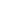 Knowledge, Skills & Attributes:Must be organised, self-motivated, and proactive with a strong attention to detailStrong hospitality foundation, ability to coach, build a team, problem solve, and leadership skills requiredExperience with finances; P&L statements, annual budgets, forecasting, COGS, and labor modelsProficient with computers and technologyKnowledge of all dishes on the menu, to be able to identify them and to know their ingredientsKnowledge of all beverage items in-house Ability to use all relevant items of equipmentUnderstanding, knowledge, and ability to comply with safety, sanitation and food handling proceduresAbility to use the restaurant point of sale system and troubleshoot problemsAbility to prioritise work activities, provide accurate information and assistance to any management or colleagues’ request in a timely and courteous mannerAbility to keep calm when faced with any unusual situationsAbility to perform the essential functions of the jobPhysical Demands & Work Environment:Must be able stand, lift, bend, and walk for extended periods of time (8-12 hours) Must be able to move, pull, push, carry or lift of up to 50 pounds on occasion and 30 pounds regularlyMust be able to seize, grasp, turn and hold objects with hands regularly and in frequent or repetitive motionsMust be able to reach items at varying height levels (on shelves, on ground, etc.)Occasionally kneel, bend, crouch and climb as requiredMust be able to work in conditions of environmental exposure to cold, heat, water, and cleaning materials. Must be able to remain focused in a fast-paced and ever-changing environmentAbility to work a flexible schedule inclusive of varying shifts such as days, evenings, weekends, and holidays. Certificates & Training:NYC County Approved Food Protection Course New York Alcohol Training Awareness Program NYC Sexual Harrasment Training Must fully understand how to abide by the rules of the Department of Health related to Food Service and Employee + Guest Safety Accepted & AgreedThis job description is a summary of duties which you as an employee are expected to perform in your assignment.  It is by no means an all-inclusive list, rather a broad guide to expected duties. As an employee you must understand that a job description is neither complete nor permanent and may be modified at any time. At the request of management, any employee may be asked to perform additional duties, responsibilities, or projects without notice.Your signature acknowledges that you have reviewed this Job Description and are prepared to perform the above listed job functions. It also acknowledges that you have spoken to Human Resources or your direct supervisor if you have any questions or concerns regarding this document.Employee AcknowledgementI acknowledge that I have read and received a copy of this Job Description and that it has been reviewed with me. Employee Name (print): _______________________________Employee Signature: _______________________________Date:  ________________